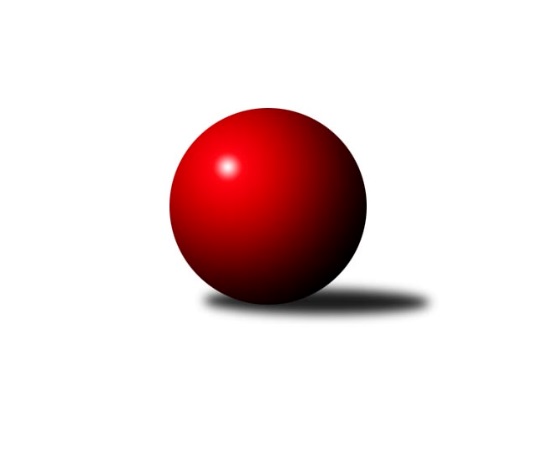 Č.10Ročník 2022/2023	25.5.2024 1.KLD B 2022/2023Statistika 10. kolaTabulka družstev:		družstvo	záp	výh	rem	proh	skore	sety	průměr	body	plné	dorážka	chyby	1.	SKK Náchod	8	8	0	0	16 : 0 	(64.5 : 35.5)	1633	16	1103	529	17.4	2.	KK Kosmonosy	9	6	0	3	12 : 6 	(50.5 : 33.5)	1551	12	1059	492	25.9	3.	KK Jiří Poděbrady	8	5	0	3	10 : 6 	(28.0 : 32.0)	1558	10	1062	496	27.4	4.	SKK Jičín	9	5	0	4	10 : 8 	(48.5 : 47.5)	1539	10	1060	479	29.2	5.	SKK Vrchlabí SPVR	8	4	0	4	8 : 8 	(41.0 : 43.0)	1507	8	1039	468	29.3	6.	SKK Hořice	9	1	0	8	2 : 16 	(46.5 : 69.5)	1480	2	1026	453	36.1	7.	TJ Nová Paka	9	1	0	8	2 : 16 	(45.0 : 63.0)	1421	2	988	433	31.8Tabulka doma:		družstvo	záp	výh	rem	proh	skore	sety	průměr	body	maximum	minimum	1.	SKK Náchod	4	4	0	0	8 : 0 	(41.5 : 14.5)	1659	8	1724	1573	2.	KK Kosmonosy	5	4	0	1	8 : 2 	(45.5 : 22.5)	1628	8	1670	1583	3.	KK Jiří Poděbrady	4	3	0	1	6 : 2 	(8.0 : 8.0)	1602	6	1636	1579	4.	SKK Jičín	4	3	0	1	6 : 2 	(17.5 : 2.5)	1542	6	1566	1523	5.	SKK Vrchlabí SPVR	4	3	0	1	6 : 2 	(27.0 : 25.0)	1498	6	1563	1395	6.	TJ Nová Paka	4	0	0	4	0 : 8 	(21.5 : 26.5)	1315	0	1521	949	7.	SKK Hořice	5	0	0	5	0 : 10 	(26.0 : 38.0)	1512	0	1599	1454Tabulka venku:		družstvo	záp	výh	rem	proh	skore	sety	průměr	body	maximum	minimum	1.	SKK Náchod	4	4	0	0	8 : 0 	(23.0 : 21.0)	1626	8	1654	1597	2.	KK Jiří Poděbrady	4	2	0	2	4 : 4 	(20.0 : 24.0)	1547	4	1597	1514	3.	KK Kosmonosy	4	2	0	2	4 : 4 	(5.0 : 11.0)	1532	4	1650	1466	4.	SKK Jičín	5	2	0	3	4 : 6 	(31.0 : 45.0)	1538	4	1608	1487	5.	SKK Vrchlabí SPVR	4	1	0	3	2 : 6 	(14.0 : 18.0)	1509	2	1643	1400	6.	SKK Hořice	4	1	0	3	2 : 6 	(20.5 : 31.5)	1472	2	1525	1447	7.	TJ Nová Paka	5	1	0	4	2 : 8 	(23.5 : 36.5)	1442	2	1638	1003Tabulka podzimní části:		družstvo	záp	výh	rem	proh	skore	sety	průměr	body	doma	venku	1.	SKK Náchod	8	8	0	0	16 : 0 	(64.5 : 35.5)	1633	16 	4 	0 	0 	4 	0 	0	2.	KK Kosmonosy	9	6	0	3	12 : 6 	(50.5 : 33.5)	1551	12 	4 	0 	1 	2 	0 	2	3.	KK Jiří Poděbrady	8	5	0	3	10 : 6 	(28.0 : 32.0)	1558	10 	3 	0 	1 	2 	0 	2	4.	SKK Jičín	9	5	0	4	10 : 8 	(48.5 : 47.5)	1539	10 	3 	0 	1 	2 	0 	3	5.	SKK Vrchlabí SPVR	8	4	0	4	8 : 8 	(41.0 : 43.0)	1507	8 	3 	0 	1 	1 	0 	3	6.	SKK Hořice	9	1	0	8	2 : 16 	(46.5 : 69.5)	1480	2 	0 	0 	5 	1 	0 	3	7.	TJ Nová Paka	9	1	0	8	2 : 16 	(45.0 : 63.0)	1421	2 	0 	0 	4 	1 	0 	4Tabulka jarní části:		družstvo	záp	výh	rem	proh	skore	sety	průměr	body	doma	venku	1.	SKK Vrchlabí SPVR	0	0	0	0	0 : 0 	(0.0 : 0.0)	0	0 	0 	0 	0 	0 	0 	0 	2.	TJ Nová Paka	0	0	0	0	0 : 0 	(0.0 : 0.0)	0	0 	0 	0 	0 	0 	0 	0 	3.	KK Kosmonosy	0	0	0	0	0 : 0 	(0.0 : 0.0)	0	0 	0 	0 	0 	0 	0 	0 	4.	SKK Jičín	0	0	0	0	0 : 0 	(0.0 : 0.0)	0	0 	0 	0 	0 	0 	0 	0 	5.	SKK Náchod	0	0	0	0	0 : 0 	(0.0 : 0.0)	0	0 	0 	0 	0 	0 	0 	0 	6.	KK Jiří Poděbrady	0	0	0	0	0 : 0 	(0.0 : 0.0)	0	0 	0 	0 	0 	0 	0 	0 	7.	SKK Hořice	0	0	0	0	0 : 0 	(0.0 : 0.0)	0	0 	0 	0 	0 	0 	0 	0 Zisk bodů pro družstvo:		jméno hráče	družstvo	body	zápasy	v %	dílčí body	sety	v %	1.	František Adamů ml.	KK Jiří Poděbrady 	16	/	8	(100%)		/		(%)	2.	Jan Bajer 	TJ Nová Paka  	16	/	9	(89%)		/		(%)	3.	Adéla Dlouhá 	KK Kosmonosy  	14	/	8	(88%)		/		(%)	4.	Jana Bínová 	SKK Jičín 	12	/	8	(75%)		/		(%)	5.	Pavlína Říhová 	KK Kosmonosy  	12	/	8	(75%)		/		(%)	6.	Adam Svatý 	SKK Vrchlabí SPVR 	10	/	8	(63%)		/		(%)	7.	Tereza Kroupová 	SKK Hořice 	9	/	9	(50%)		/		(%)	8.	Petr Doubek 	SKK Náchod 	8	/	4	(100%)		/		(%)	9.	Jan Majer 	SKK Náchod 	8	/	5	(80%)		/		(%)	10.	Danny Tuček 	SKK Náchod 	8	/	5	(80%)		/		(%)	11.	Ondřej Šafránek 	KK Jiří Poděbrady 	8	/	5	(80%)		/		(%)	12.	Lucie Dlouhá 	KK Kosmonosy  	8	/	6	(67%)		/		(%)	13.	Jana Burocková 	KK Kosmonosy  	8	/	7	(57%)		/		(%)	14.	Natálie Soukupová 	SKK Jičín 	8	/	7	(57%)		/		(%)	15.	Michaela Košnarová 	KK Jiří Poděbrady 	8	/	8	(50%)		/		(%)	16.	Veronika Kábrtová 	SKK Náchod 	6	/	3	(100%)		/		(%)	17.	Nikola Bartoníčková 	SKK Vrchlabí SPVR 	6	/	5	(60%)		/		(%)	18.	Tomáš Doucha 	SKK Náchod 	6	/	5	(60%)		/		(%)	19.	Tereza Venclová 	SKK Vrchlabí SPVR 	6	/	7	(43%)		/		(%)	20.	Robin Bureš 	SKK Jičín 	6	/	8	(38%)		/		(%)	21.	Matěj Šuda 	SKK Jičín 	6	/	9	(33%)		/		(%)	22.	Alice Tauerová 	KK Kosmonosy  	4	/	2	(100%)		/		(%)	23.	Matěj Plaňanský 	SKK Jičín 	4	/	4	(50%)		/		(%)	24.	Jiří Buben 	KK Kosmonosy  	4	/	4	(50%)		/		(%)	25.	Jan Modřický 	SKK Hořice 	4	/	7	(29%)		/		(%)	26.	Jakub Soviar 	TJ Nová Paka  	4	/	8	(25%)		/		(%)	27.	Adéla Fikarová 	SKK Hořice 	4	/	9	(22%)		/		(%)	28.	Lukáš Hejčl 	SKK Náchod 	3	/	4	(38%)		/		(%)	29.	Andrea Prouzová 	SKK Náchod 	2	/	1	(100%)		/		(%)	30.	Barbora Lokvencová 	SKK Náchod 	2	/	2	(50%)		/		(%)	31.	Václav Plíšek 	TJ Nová Paka  	2	/	6	(17%)		/		(%)	32.	Lucie Martínková 	KK Jiří Poděbrady 	2	/	6	(17%)		/		(%)	33.	Ondřej Košťál 	SKK Hořice 	2	/	8	(13%)		/		(%)	34.	Vít Černý 	SKK Hořice 	0	/	1	(0%)		/		(%)	35.	Ondřej Čermák 	KK Kosmonosy  	0	/	1	(0%)		/		(%)	36.	Václav Vevera 	KK Jiří Poděbrady 	0	/	2	(0%)		/		(%)	37.	Matěj Pour 	SKK Vrchlabí SPVR 	0	/	3	(0%)		/		(%)	38.	Sebastian Rolf 	TJ Nová Paka  	0	/	5	(0%)		/		(%)Průměry na kuželnách:		kuželna	průměr	plné	dorážka	chyby	výkon na hráče	1.	SKK Nachod, 1-4	1612	1099	512	22.4	(403.0)	2.	KK Kosmonosy, 3-6	1573	1077	496	28.0	(393.4)	3.	Poděbrady, 1-4	1567	1081	486	26.9	(391.8)	4.	SKK Hořice, 1-4	1557	1070	487	34.9	(389.4)	5.	SKK Jičín, 1-4	1532	1037	494	26.8	(383.0)	6.	Vrchlabí, 1-4	1443	994	448	26.3	(360.8)	7.	Nová Paka, 1-2	1407	966	441	31.5	(351.8)Nejlepší výkony na kuželnách:SKK Nachod, 1-4SKK Náchod	1724	8. kolo	Danny Tuček 	SKK Náchod	595	5. koloSKK Náchod	1691	5. kolo	Danny Tuček 	SKK Náchod	585	8. koloSKK Náchod	1648	3. kolo	Veronika Kábrtová 	SKK Náchod	572	5. koloSKK Vrchlabí SPVR	1643	5. kolo	Tomáš Doucha 	SKK Náchod	571	8. koloSKK Jičín	1580	8. kolo	Petr Doubek 	SKK Náchod	568	8. koloSKK Náchod	1573	7. kolo	Jan Majer 	SKK Náchod	559	3. koloSKK Hořice	1525	3. kolo	Adam Svatý 	SKK Vrchlabí SPVR	558	5. koloTJ Nová Paka 	1513	7. kolo	Tereza Venclová 	SKK Vrchlabí SPVR	558	5. kolo		. kolo	Lukáš Hejčl 	SKK Náchod	558	8. kolo		. kolo	Barbora Lokvencová 	SKK Náchod	547	3. koloKK Kosmonosy, 3-6KK Kosmonosy 	1670	10. kolo	Pavlína Říhová 	KK Kosmonosy 	590	7. koloSKK Náchod	1654	4. kolo	Lucie Dlouhá 	KK Kosmonosy 	588	10. koloKK Kosmonosy 	1645	7. kolo	Lucie Dlouhá 	KK Kosmonosy 	582	2. koloKK Kosmonosy 	1632	4. kolo	Danny Tuček 	SKK Náchod	569	4. koloKK Kosmonosy 	1610	8. kolo	Adam Svatý 	SKK Vrchlabí SPVR	568	7. koloKK Kosmonosy 	1583	2. kolo	František Adamů ml.	KK Jiří Poděbrady	568	8. koloKK Jiří Poděbrady	1530	8. kolo	Pavlína Říhová 	KK Kosmonosy 	557	4. koloSKK Jičín	1506	10. kolo	Adéla Dlouhá 	KK Kosmonosy 	557	8. koloTJ Nová Paka 	1489	2. kolo	Alice Tauerová 	KK Kosmonosy 	547	10. koloSKK Vrchlabí SPVR	1418	7. kolo	Jan Majer 	SKK Náchod	547	4. koloPoděbrady, 1-4SKK Náchod	1648	6. kolo	František Adamů ml.	KK Jiří Poděbrady	604	9. koloKK Jiří Poděbrady	1636	6. kolo	František Adamů ml.	KK Jiří Poděbrady	600	6. koloKK Jiří Poděbrady	1600	4. kolo	František Adamů ml.	KK Jiří Poděbrady	597	1. koloKK Jiří Poděbrady	1591	1. kolo	František Adamů ml.	KK Jiří Poděbrady	574	4. koloKK Jiří Poděbrady	1579	9. kolo	Veronika Kábrtová 	SKK Náchod	570	6. koloTJ Nová Paka 	1567	4. kolo	Jan Bajer 	TJ Nová Paka 	559	4. koloKK Kosmonosy 	1517	1. kolo	Danny Tuček 	SKK Náchod	545	6. koloSKK Vrchlabí SPVR	1400	9. kolo	Michaela Košnarová 	KK Jiří Poděbrady	538	6. kolo		. kolo	Jan Majer 	SKK Náchod	533	6. kolo		. kolo	Michaela Košnarová 	KK Jiří Poděbrady	530	9. koloSKK Hořice, 1-4KK Kosmonosy 	1650	5. kolo	Jan Bajer 	TJ Nová Paka 	578	8. koloTJ Nová Paka 	1638	8. kolo	František Adamů ml.	KK Jiří Poděbrady	575	7. koloSKK Jičín	1608	2. kolo	Adéla Dlouhá 	KK Kosmonosy 	565	5. koloSKK Náchod	1605	10. kolo	Jan Majer 	SKK Náchod	565	10. koloSKK Hořice	1599	8. kolo	Jakub Soviar 	TJ Nová Paka 	562	8. koloSKK Hořice	1544	5. kolo	Natálie Soukupová 	SKK Jičín	547	2. koloKK Jiří Poděbrady	1514	7. kolo	Jana Burocková 	KK Kosmonosy 	544	5. koloSKK Hořice	1503	2. kolo	Lucie Dlouhá 	KK Kosmonosy 	541	5. koloSKK Hořice	1462	7. kolo	Pavlína Říhová 	KK Kosmonosy 	541	5. koloSKK Hořice	1454	10. kolo	Petr Doubek 	SKK Náchod	540	10. koloSKK Jičín, 1-4SKK Náchod	1597	1. kolo	Petr Doubek 	SKK Náchod	573	1. koloSKK Jičín	1566	5. kolo	František Adamů ml.	KK Jiří Poděbrady	549	5. koloSKK Jičín	1549	1. kolo	Matěj Šuda 	SKK Jičín	540	5. koloKK Jiří Poděbrady	1548	5. kolo	Jana Bínová 	SKK Jičín	535	1. koloSKK Jičín	1531	3. kolo	Jana Bínová 	SKK Jičín	534	3. koloSKK Jičín	1523	9. kolo	Ondřej Šafránek 	KK Jiří Poděbrady	528	5. koloKK Kosmonosy 	1495	3. kolo	Danny Tuček 	SKK Náchod	527	1. koloSKK Hořice	1448	9. kolo	Jana Bínová 	SKK Jičín	521	5. kolo		. kolo	Jana Burocková 	KK Kosmonosy 	519	3. kolo		. kolo	Natálie Soukupová 	SKK Jičín	518	9. koloVrchlabí, 1-4KK Jiří Poděbrady	1597	2. kolo	František Adamů ml.	KK Jiří Poděbrady	563	2. koloSKK Vrchlabí SPVR	1563	4. kolo	Adam Svatý 	SKK Vrchlabí SPVR	560	6. koloSKK Vrchlabí SPVR	1556	6. kolo	Jan Bajer 	TJ Nová Paka 	557	10. koloSKK Jičín	1508	4. kolo	Ondřej Šafránek 	KK Jiří Poděbrady	552	2. koloSKK Vrchlabí SPVR	1476	10. kolo	Adam Svatý 	SKK Vrchlabí SPVR	523	2. koloSKK Hořice	1447	6. kolo	Tereza Venclová 	SKK Vrchlabí SPVR	523	4. koloSKK Vrchlabí SPVR	1395	2. kolo	Adam Svatý 	SKK Vrchlabí SPVR	520	4. koloTJ Nová Paka 	1003	10. kolo	Nikola Bartoníčková 	SKK Vrchlabí SPVR	520	4. kolo		. kolo	Tereza Venclová 	SKK Vrchlabí SPVR	518	10. kolo		. kolo	Jana Bínová 	SKK Jičín	517	4. koloNová Paka, 1-2SKK Vrchlabí SPVR	1575	3. kolo	Nikola Bartoníčková 	SKK Vrchlabí SPVR	550	3. koloTJ Nová Paka 	1521	3. kolo	Jan Bajer 	TJ Nová Paka 	546	9. koloSKK Jičín	1487	6. kolo	Jana Bínová 	SKK Jičín	543	6. koloSKK Hořice	1467	1. kolo	Jan Bajer 	TJ Nová Paka 	541	3. koloKK Kosmonosy 	1466	9. kolo	Jan Bajer 	TJ Nová Paka 	531	6. koloTJ Nová Paka 	1422	1. kolo	Ondřej Košťál 	SKK Hořice	526	1. koloTJ Nová Paka 	1369	6. kolo	Adam Svatý 	SKK Vrchlabí SPVR	522	3. koloTJ Nová Paka 	949	9. kolo	Adéla Dlouhá 	KK Kosmonosy 	517	9. kolo		. kolo	Jan Bajer 	TJ Nová Paka 	504	1. kolo		. kolo	Tereza Venclová 	SKK Vrchlabí SPVR	503	3. koloČetnost výsledků:	2.0 : 0.0	17x	0.0 : 2.0	13x